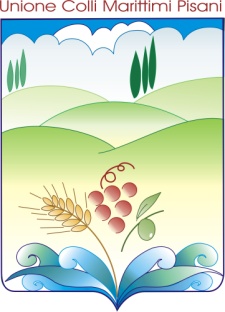 UNIONE COLLI MARITTIMI PISANIfra i comuni di Castellina Marittima, Montescudaio e RiparbellaProvincia di Pisa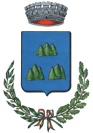 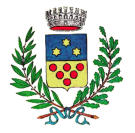 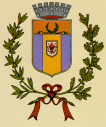 IL CONSIGLIOVisto:- l’art. 42, DLGS 267/2000;- lo statuto dell’Unione dei colli marittimi pisani;- il regolamento di funzionamento del consiglio dell'Unione colli marittimi pisani;- gli artt. 15 e 16 del medesimo regolamento, in materia di commissioni consiliari permanenti;- che la composizione delle commissioni consiliari è stata in ultimo decisa dal Consiglio dell’Unione con deliberazione 23 febbraio 2017, n.4;- che, successivamente, alle elezioni tenutesi in data 11 giugno 2017, sono stati rinnovati i Consigli comunali dei Comuni di Castellina Marittima e di Riparbella, con la conseguente designazione di nuovi rappresentanti di detti Comuni nel Consiglio dell’Unione;- che per effetto del mutamento della composizione del Consiglio dell’Unìone si è determinato il presupposto per l’integrale rinnovo delle Commissioni consiliari permanenti:- che è necessario procedere alla designazione dei componenti delle commissioni consiliari ai sensi del regolamento; - che si propone la seguente composizione delle commissioni:I commissione - Risorse finanziarie, umane e strumentali, affari istituzionali (con competenza residuale): ........... (presidente),...............;II commissione - Programmazione ed assetto del territorio, sviluppo economico e tutela ambientale: .................. (presidente),...............;III commissione - Servizi culturali, educativi, sportivi e del tempo libero, servizi sociali e sanitari: ......................... (presidente), ...................;IV commissione: controllo e garanzia: .................... (presidente), .......................;- all’esito della discussione, così verbalizzata:...Acquisito il parere di regolarità tecnica, adottato ai sensi dell’art. 49, DLGS 267/2000, in assenza di riflessi diretti o indiretti di natura economica, patrimoniale e finanziaria, - con voti ...DELIBERA 1) di nominare i presidenti e i componenti delle commissioni consiliari come segue ........................:DELIBERACon successiva, distinta e unanime votazione, di dichiarare il presente atto immediatamente eseguibile, ai sensi dell’art. 134, c. 4, DLGS 267/2000, in ragione della necessità che il consiglio esplichi agisca nella pienezza delle sue funzioni.